Supplementary dataSupplementary Table List of patients with methicillin-susceptible Staphylococcus aureus (MSSA) bacteremia who received continuous teicoplanin treatmentCAD: coronary artery disease; DM: type 2 diabetes mellitus; CKD (stage): chronic kidney disease; ESRD: end-stage renal disease; HTN: hypertension; COPD: chronic obstructive pulmonary disease; NA: not applicableSupplementary Figure Duration (in days) to switching to ß-lactam treatment (N=21) for methicillin-susceptible Staphylococcus aureus (MSSA) bacteremia in the initial teicoplanin treatment group.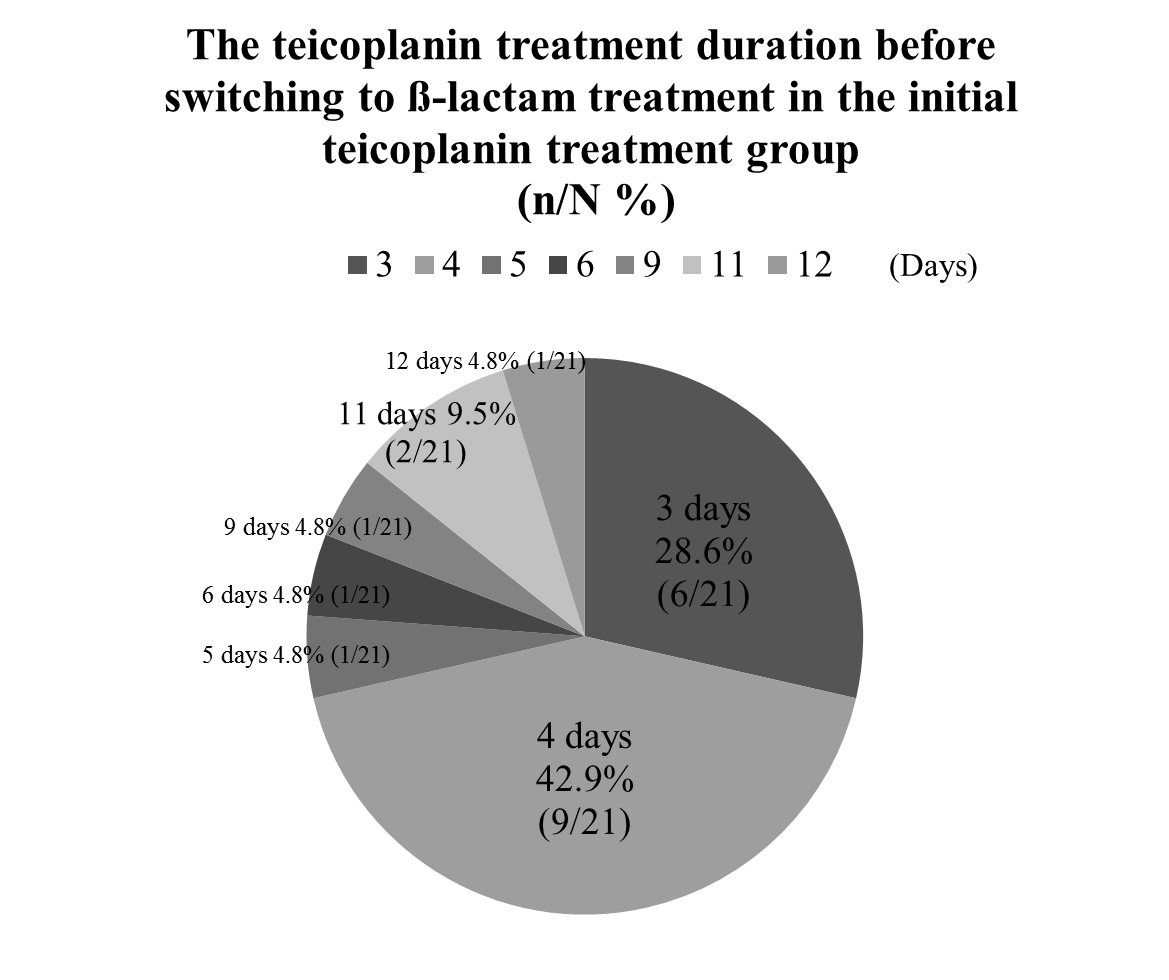 A total of 21 patients in the initial teicoplanin treatment group switched to β-lactam treatment for methicillin-susceptible Staphylococcus aureus (MSSA) bacteremia, including 17 patients switching to oxacillin, 2 patients switching to cefepime, 1 patient switching to meropenem plus vancomycin, and 1 patient switching to ceftriaxone. Among them, 71.5% (15/21) of patients switched to β-lactam treatment within 4 days after teicoplanin treatment.No.Ages-range/SexUnderlyingdiseasePitt bacteremia score ≥4Infection sourceInfection source controlTeicoplaninMIC (mg/L)Teicoplanin treatment daysHospitalizationcourse (days)  Favorableoutcome1.81-90/ MCAD, CKD (3)YesPrimary bacteremiaNA0.251010No281-90/ MCAD, DM, ESRDNoBone and joint infectionYes1.02132Yes3.91-100/ MCHF, HTN, CKD (3)YesPrimary bacteremiaNA1.01430Yes4.61-70/ MMalignancy, COPDNoCatheter-related InfectionYes1.0724Yes5.71-80/ FMalignancy, HTN, CKD (3)NoPrimary bacteremiaNA1.557Yes651-60/ MCirrhosisNoPrimary bacteremiaNA1.01227Yes7.61-70/ MDM, HTN, CHF, CKD (3)YesCatheter-related infectionNo1.02530Yes